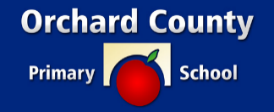 HOLIDAY LIST FOR 2023/2024 (all dates inclusive)Bank Holiday OFFMon 28th August 2023Beginning of Nursery & P1 Induction (allocated times)Wed 30th August 2023Beginning of Autumn Term for all other pupils P2-P7  (Finish at 12.00 noon)Thurs 31st August 2023Half TermMon 30th October – Fri 3rd November 2023   (1 week)Last day of Autumn Term (Finish at 12.00 noon)Wed 20th December 2023Christmas HolidaysThurs 21st December 2023 – Wed 3rd January 2024Beginning of Spring TermThursday 4th January 2024Half Term12th – 16th February 2024 (1 week)St Patrick’s Day 18th March 2024             Last day of Spring Term (Finish at 12.00 noon)Wed 27th March 2024Easter Holidays28th March – 9th April 2024Beginning of Summer TermWed 10th April 2024Bank Holiday6th May 2024Half Term27th & 28th May 2024Last day of Summer Term (Finish at 12.00noon)Fri 28th June 2024